TEHNISKĀ SPECIFIKĀCIJA Nr. TS 1603.029 v1Eļļas sūknis, pārvietojams (darbināms no elektrotīkla)Attēlam ir informatīvs raksturs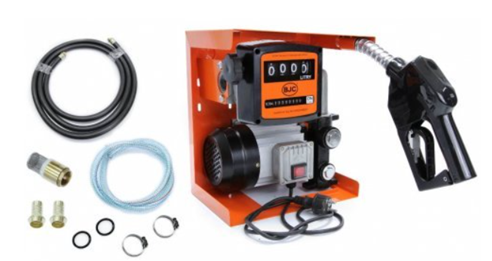 Nr.AprakstsMinimālā tehniskā prasībaPiedāvātās preces konkrētais tehniskais aprakstsAvotsPiezīmesVispārīgā informācijaVispārīgā informācijaVispārīgā informācijaRažotājs (nosaukums, ražotnes atrašanās vieta).Norādīt informāciju1603.029 Eļļas sūknis, pārvietojams (darbināms no elektrotīkla) Norādīt pilnu preces tipa apzīmējumuPreces marķēšanai pielietotais EAN kods, ja precei tāds ir piešķirtsNorādīt vērtībuNorādīt vai, izmantojot EAN kodu, ražotājs piedāvā iespēju saņemt digitālu tehnisko informāciju par preci (tips, ražotājs, tehniskie parametri, lietošanas instrukcija u.c.)Norādīt informācijuParauga piegādes laiks tehniskajai izvērtēšanai (pēc pieprasījuma), darba dienasNorādīt vērtībuStandartiStandartiStandartiCE marķējums atbilstoši Eiropas direktīvai 2006/42/EU un 2014/30/EUAtbilstDokumentācijaDokumentācijaDokumentācijaPielikumā kā atsevišķs fails iesniegts preces attēls, kurš atbilst sekojošām prasībām: ".jpg" vai “.jpeg” formātā;izšķiršanas spēja ne mazāka par 2Mpix;ir iespēja redzēt  visu preci un izlasīt visus uzrakstus, marķējumus uz tā;attēls nav papildināts ar reklāmu.AtbilstOriģinālā lietošanas instrukcija sekojošās valodāsLV vai ENTehniskā informācijaTehniskā informācijaTehniskā informācijaBarošanas spriegums 1 fāzu 230V / 50HzAtbilstElektrodzinēja nominālā jauda: ≥ 0.75kWAtbilstEļļas pārsūknēšanas jauda ≥ 40 litri/ minūtēAtbilstSūkšanas šļūtenes garums ≥ 2mAtbilstIzplūdes šļūtenes garums ≥ 4mAtbilstIeliešanas pašselektīva pistole, kas aprīkota ar slēdzeniAtbilstAprīkots ar eļļas caurplūdes skaitītāju, kuru iespējams atgriezt uz “nullēm”AtbilstObligātā komplektācijaObligātā komplektācijaObligātā komplektācijaEļļas sūknisAtbilstSūkšanas un izplūdes šļūtenesAtbilstIeliešanas pašselektīva pistole, kas aprīkota ar slēdzeniAtbilstTerminālu un kabeļu saišu komplektsAtbilstObligātajai komplektācijai jābūt saderīgai sūkniAtbilst